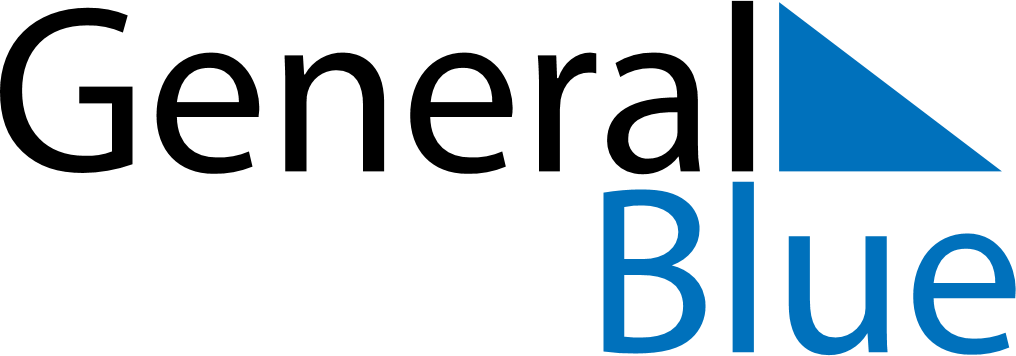 June 2029June 2029June 2029French GuianaFrench GuianaSundayMondayTuesdayWednesdayThursdayFridaySaturday12345678910111213141516Abolition of Slavery1718192021222324252627282930